Please ensure all sections of the form are completed and include email addresses.Missing information may delay the processing of the referralThank you for completing the form in full.Completed referrals can be emailed to: leicester@family-action.org.ukReferrals from families can be taken over the phone – please email or call 0116 216 8334 and leave a message.A letter or email of confirmation is sent on receipt of all referrals.  If you do not receive confirmation within 10 working days please contact our office on 0116 216 8334 or email
leicester@family-action.org.ukFor information about how we store and use your data please see our Data Privacy Notice.
This is available on our website: www.family-action.org.uk/psa.REFERRAL FORMCHILD’S NAME: DATE REFERRAL RECEIVED: FAMILY ACTION,  c/o Fosse Neighbourhood Centre
Mantle Road, Leicester, LE3 5HGT: 0116 216 8334   E: leicester@family-action.org.uk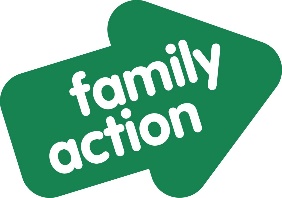 Section A – Please tell us about the referrer (yourself in case of self-referrals)Section A – Please tell us about the referrer (yourself in case of self-referrals)Date of Referral:Referrer’s Name: Child/young person’s name: Is this a professional referral?                 [YES / NO]Is this a self-referral?                            [YES / NO]Email: Telephone: For professional referrals please state:                         Name of Organisation: Your Role: Address:Does the service user consent to the referral?   (We cannot accept referrals without service user’s consent)  [YES / NO]Are you to remain involved with the family?
(Agency referrals only)[YES / NO]Are there any ongoing legal proceedings?            [YES / NO]Have all police investigations been completed?   [YES / NO]Children’s Services Only:  Please send these through separately. Children’s Services Only:  Please send these through separately. Signs of Safety Meeting/Conference Notes            [YES / NO]LAC Review (if child in care)                                    [YES / NO]Single Assessment                       [YES / NO]Any other background reports                                [YES / NO]Section B – Child & ParentsSection B – Child & ParentsSection B – Child & ParentsSection B – Child & ParentsSection B – Child & ParentsChild’s Surname:Child’s Surname:Child’s First Name:Child’s First Name:Child’s First Name:Gender:Gender:Gender at birth (if different):Gender at birth (if different):Gender at birth (if different):Date of birth:Date of birth:Ethnicity:Ethnicity:Ethnicity:Religion (if any):Language spoken at home:Language spoken at home:Language spoken at home:Is an interpreter needed?
[ YES / NO ]School Name and Address:School Name and Address:Name of person to contact at school:Name of person to contact at school:Name of person to contact at school:School Name and Address:School Name and Address:Telephone:Telephone:Telephone:GP Name and Address:GP Name and Address:GP Name and Address:GP Name and Address:GP Name and Address:Does the child have any disabilities and/or special educational needs?Does the child have any disabilities and/or special educational needs?Does the child have any disabilities and/or special educational needs?[[YES / NO][[YES / NO]If yes, please specify:If yes, please specify:If yes, please specify:If yes, please specify:If yes, please specify:Details of parent/carer(s) with whom the child livesDetails of parent/carer(s) with whom the child livesDetails of parent/carer(s) with whom the child livesDetails of parent/carer(s) with whom the child livesDetails of parent/carer(s) with whom the child livesParent name: Parent name: Does this parent have parental responsibility? [[YES / NO]Does this parent have parental responsibility? [[YES / NO]Does this parent have parental responsibility? [[YES / NO]Address:Postcode:Address:Postcode:Parent date of birth:Parent date of birth:Parent date of birth:Address:Postcode:Address:Postcode:Telephone:Telephone:Telephone:Address:Postcode:Address:Postcode:Email:Email:Email:Details of second parent/carer(s) (if applicable)Details of second parent/carer(s) (if applicable)Details of second parent/carer(s) (if applicable)Details of second parent/carer(s) (if applicable)Details of second parent/carer(s) (if applicable)Parent name: Parent name: Does this parent have parental responsibility? [[YES / NO]Does this parent have parental responsibility? [[YES / NO]Does this parent have parental responsibility? [[YES / NO]Address:Postcode:Address:Postcode:Parent date of birth:Parent date of birth:Parent date of birth:Address:Postcode:Address:Postcode:Telephone:Telephone:Telephone:Address:Postcode:Address:Postcode:Email:Email:Email:Section C – Referral DetailsReason for referral (please give as much detail of the reported incident(s) as possible):Please tell us the impact the sexual abuse is currently having on the child and what you would like to achievefrom the 12 week tailored therapeutic support:Tell us about any health and safety issues that Family Action staff need to know, for instance any risks when attending the home or any health needs of child or family:Please tell us about any additional support the child may require:Section D – Details of other agencies involved with child/familySection D – Details of other agencies involved with child/familyDoes the/your family have support from another agency?        E.g. School, Social Worker, Early Help etc.                                            [ YES / NO]Does the/your family have support from another agency?        E.g. School, Social Worker, Early Help etc.                                            [ YES / NO]If so please provide:Name: Organisation: Role: Telephone:If so please provide:Name: Organisation: Role: Mobile:If so please provide:Name: Organisation: Role: Email:What support is currently being offered by the other agency to the child/young person and/or family?What support is currently being offered by the other agency to the child/young person and/or family?Additional agency:Additional agency:Name: Organisation: Role: Telephone:Name: Organisation: Role: Mobile:Name: Organisation: Role: Email:What support is currently being offered by the other agency to the child/young person and/or family?What support is currently being offered by the other agency to the child/young person and/or family?